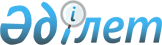 Қазақстан Республикасы Энергетика министрінің және Қазақстан Республикасы Қоршаған ортаны қорғау министрінің кейбір бұйрықтарының күші жойылды деп тану туралыҚазақстан Республикасы Экология, геология және табиғи ресурстар министрінің 2021 жылғы 10 маусымдағы № 193 бұйрығы. Қазақстан Республикасының Әділет министрлігінде 2021 жылғы 19 маусымда № 23106 болып тіркелді
      ЗҚАИ-ның ескертпесі!
Осы бұйрық 01.07.2021 бастап қолданысқа енгізіледі
      "Құқықтық актілер туралы" 2016 жылғы 6 сәуірдегі Қазақстан Республикасының Заңы 27-бабының 2-тармағына сәйкес БҰЙЫРАМЫН:
      1. Осы бұйрыққа қосымшаға сәйкес Қазақстан Республикасы Энергетика министрінің және Қазақстан Республикасы Қоршаған ортаны қорғау министрінің кейбір бұйрықтарының күші жойылды деп танылсын.
      2. Қазақстан Республикасы Экология, геология және табиғи ресурстар министрлігінің Экологиялық саясат және тұрақты даму департаменті заңнамада белгіленген тәртіппен:
      1) осы бұйрықтың Қазақстан Республикасы Әділет министрлігінде мемлекеттік тіркелуін;
      2) осы бұйрықтың Қазақстан Республикасы Экология, геология және табиғи ресурстар министрлігінің интернет-ресурсында орналастырылуын;
      3) осы бұйрық Қазақстан Республикасы Әділет министрлігінде мемлекеттік тіркелгеннен кейін он жұмыс күні ішінде осы тармақтың 1) және 2) тармақшаларына сәйкес іс-шаралардың орындалуы туралы мәліметтерді Қазақстан Республикасы Экология, геология және табиғи ресурстар министрлігі қызметінің заң департаментіне ұсынуды қамтамасыз етсін.
      3. Осы бұйрықтың орындалуын бақылау жетекшілік ететін Қазақстан Республикасының Экология, геология және табиғи ресурстар вице-министріне жүктелсін.
      4. Осы бұйрық 2021 жылғы 1 шілдеден бастап қолданысқа енгізіледі және ресми жариялануға жатады.
      "КЕЛІСІЛДІ"
Қазақстан Республикасы
Ұлттық экономика министрлігі
      "КЕЛІСІЛДІ"
Қазақстан Республикасы
Энергетика министрлігі Қазақстан Республикасы Энергетика министрінің және Қазақстан Республикасы Қоршаған ортаны қорғау министрінің кейбір бұйрықтарының тізбесі
      1. "Көмiртегі бiрлiктерінiң мемлекеттiк тiзiлiмiн жүргiзу қағидаларын бекіту туралы" Қазақстан Республикасы Қоршаған ортаны қорғау министрінің 2012 жылғы 10 мамырдағы № 147-ө бұйрығы (нормативтік құқықтық актілерді мемлекеттік тіркеу тізілімінде № 7702 болып тіркелген).
      2. "Парниктік газдар шығарындыларына квоталармен және көміртегі бірліктерімен сауда жасау қағидаларын бекіту туралы" Қазақстан Республикасы Қоршаған ортаны қорғау министрінің 2012 жылғы 11 мамырдағы № 151-ө бұйрығы (нормативтік құқықтық актілерді мемлекеттік тіркеу тізілімінде № 7711 болып тіркелген).
      3. "Парниктік газдар шығарындыларына квоталармен және көміртегі бірліктерімен сауда жасау қағидаларын бекіту туралы" Қазақстан Республикасының Қоршаған ортаны қорғау министрінің 2012 жылғы № 11 мамырдағы № 151-ө бұйрығына өзгерістер мен толықтырулар енгізу туралы" Қазақстан Республикасы Қоршаған орта және су ресурстары министрінің міндетін атқарушы 2014 жылғы 28 ақпандағы № 69-ө бұйрығы (нормативтік құқықтық актілерді мемлекеттік тіркеу тізілімінде № 9286 болып тіркелген).
      4. "Қоршаған ортаны қорғау саласындағы жобалардың ашық конкурстарын өткізу қағидаларын бекіту туралы" Қазақстан Республикасы Энергетика министрінің 2015 жылғы 25 ақпандағы № 144 бұйрығы (нормативтік құқықтық актілерді мемлекеттік тіркеу тізілімінде № 10579 болып тіркелген).
      5. "Парниктік газдар шығарындылары және сіңірулері көздерінің мемлекеттік кадастрын жүргізу және ұстау қағидаларын бекіту туралы" Қазақстан Республикасы Энергетика министрінің 2015 жылғы 5 наурыздағы № 176 бұйрығы (нормативтік құқықтық актілерді мемлекеттік тіркеу тізілімінде № 10673 болып тіркелген).
      6. "Қазақстан Республикасы Энергетика министрінің және Қазақстан Республикасы Қоршаған ортаны қорғау министрінің кейбір бұйрықтарына өзгерістер мен толықтырулар енгізу туралы" Қазақстан Республикасы Энергетика министрінің міндетін атқарушы 2016 жылғы 17 қарашадағы № 496 бұйрығымен бекітілген (нормативтік құқықтық актілерді мемлекеттік тіркеу тізілімінде № 14537 болып тіркелген) Қазақстан Республикасы Энергетика министрінің және Қазақстан Республикасы Қоршаған ортаны қорғау министрінің өзгерістер мен толықтырулар енгізілетін кейбір бұйрықтарының тізбесінің 1 және 8-тармақтары.
      7. "Парниктік газдар шығарындыларына квоталармен және көміртегі бірліктерімен сауда жасау қағидаларын бекіту туралы" Қазақстан Республикасы Қоршаған ортаны қорғау министрінің 2012 жылғы 11 мамырдағы № 151-ө бұйрығына өзгерістер мен толықтырулар енгізу туралы" Қазақстан Республикасы Энергетика министрінің 2016 жылғы 12 шілдедегі № 316 бұйрығы (нормативтік құқықтық актілерді мемлекеттік тіркеу тізілімінде № 14116 болып тіркелген).
					© 2012. Қазақстан Республикасы Әділет министрлігінің «Қазақстан Республикасының Заңнама және құқықтық ақпарат институты» ШЖҚ РМК
				
      Қазақстан Республикасының
Экология, геология және табиғи
ресурстар министрі 

М. Мирзагалиев
Қазақстан Республикасының
Экология, геология және
табиғи ресурстар министрінің
2021 жылғы 10 маусымдағы
№ 193
бұйрығына қосымша